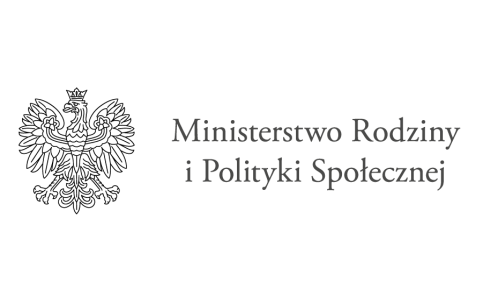 Opiekunowie osób niepełnosprawnych              Gmina Nowa Wieś Wielka przystąpiła do udziału w programie z Funduszu Solidarnościowego „Opieka wytchnieniowa”- edycja 2022         Realizatorem programu jest Gminny Ośrodek Pomocy Społecznej w Nowej Wsi Wielkiej.  Głównym celem Programu „Opieka wytchnieniowa”- edycja 2022 jest wsparcie członków rodzin lub opiekunów sprawujących bezpośrednią opiekę w miejscu zamieszkania nad:1) dziećmi z orzeczeniem o niepełnosprawności, 2) osobami z orzeczeniem o znacznym stopniu niepełnosprawności oraz orzeczeniami równoważnymi.            W bieżącej edycji zgłoszenie do programu odbywa się na podstawie karty zgłoszeniowej do programu ‘”Opieka wytchnieniowa” edycja 2022 do powyższego należy dołączyć orzeczenie o niepełnosprawności, wymagana jest także wypełniona przez lekarza rodzinnego, lekarza rehabilitacji medycznej/fizjoterapeutę lub pielęgniarkę Karta pomiaru niezależności funkcjonalnej wg zmodyfikowanych kryteriów oceny- Skala FIM.     Program realizowany będzie nieodpłatnie.           Osoby zainteresowane wzięciem udziału w programie prosimy aby kontaktowały się telefonicznie z pracownikami socjalnymi Gminnego Ośrodka Pomocy Społecznej w Nowej Wsi Wielkiej pod nr tel.: 523812455 lub osobiście w siedzibie Ośrodka Pomocy Społecznej ul. Ogrodowa 2A, 86-060 Nowa Wieś Wielka.  Termin składania wniosków  do dnia 31stycznia 2022r.Program „Opieka wytchnieniowa” edycja 2021 jest finansowany ze środków Funduszu Solidarnościowego.